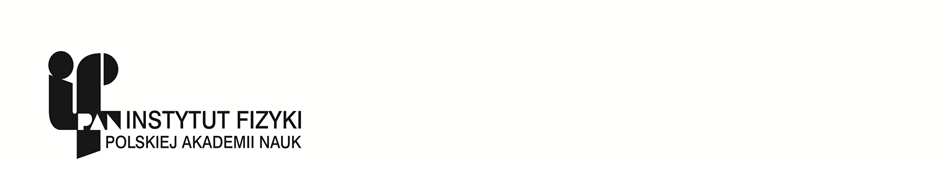 ZAPYTANIE  OFERTOWE NR ZO/38/IFPAN/2020/GKZamawiający: Instytut Fizyki Polskiej Akademii Nauk z siedzibą w Warszawie 02-668, Al. Lotników 32/46, przesyła zapytanie ofertowe na zamówienie wyłączone z obowiązku stosowania przepisów ustawy Prawo zamówień publicznych na wykonanie instalacji elektrycznej w pomieszczeniu technologicznym nr 09 i korytarzu, w piwnicy budynku nr IX na terenie Instytutu Fizyki PAN. Opis przedmiotu zamówienia:-  Wykonanie instalacji elektrycznej zgodnie z załączonym szkicem koncepcji instalacji elektrycznej w pomieszczeniu technologicznym nr 09 i korytarzu, w piwnicy budynku nr IX na terenie Instytutu Fizyki PAN,- Wykonanie projektu powykonawczego i pomiarów elektrycznych odbiorczych,- Wykonawca przekaże całość powyższej dokumentacji w formie elektronicznej .pdf (i edytowalnej    .doc, .dwg, .jpg ewentualnie innym formacie) oraz papierowej (3 egz.).Przed złożeniem oferty – pod rygorem nieważności - należy przeprowadzić wizję lokalną miejsca prac. W celu umówienia na wizję lokalną należy się skontaktować telefonicznie z Panem Gabrielem Tętnowskim, pn - pt, w godz. 9:00-14:00 tel. 534 247 265Miejsce realizacji zamówienia:Instytut Fizyki PAN, ul. Al. Lotników 32/46, 02-668 WarszawaTermin wykonania: do 30 dni kalendarzowych od dnia zawarcia umowyKryteria oceny: Cena - 80%Termin realizacji - 20%       Wykonawca otrzyma dodatkowe 10 punktów, jeżeli wskaże termin realizacji zamówienia krótszy o         10 dni kalendarzowych.Istotne postanowienia umowy stanową Załącznik nr 2 do niniejszego zapytania ofertowego.Oferty na formularzu stanowiącym Załącznik nr 1 do niniejszego zapytania ofertowego należy przesłać pocztą elektroniczną na adres: dzpie@ifpan.edu.pl.Termin składania ofert upływa dnia 16 czerwca 2020 o godzinie 10:00.Termin związania ofertą wynosi 30 dni od dnia złożenia oferty.Osoba uprawniona do kontaktów z wykonawcami: Grzegorz Karczmarz, 22 116 32 60, w godz. 09:00 - 15:00, e-mail: dzpie@ifpan.edu.plZamawiający zastrzega sobie możliwość unieważnienia zapytania ofertowego na każdym jego etapie bez podania przyczyny.Zamawiający może żądać od wykonawców wyjaśnień dotyczących treści ofert oraz  uzupełnienia żądanych dokumentów.Zamawiający zastrzega sobie prawo poprawienia w ofercie Wykonawcy: oczywistych omyłek  pisarskich, rachunkowych oraz innych omyłek niepowodujących istotnych zmian.Oferty niezgodne z treścią zapytania ofertowego, złożone po terminie oraz oferty wariantowe zostaną odrzucone.Zamawiający informuje, iż zgodnie z obowiązującym prawem niniejsze Zapytanie ofertowe nie stanowi oferty w rozumieniu przepisu art. 66 ustawy z dnia 23 kwietnia 1964 r. Kodeks cywilny (Dz. U. z 2019 r., poz. 1145 ze zm.).Na podstawie  art. 13 ust. 1 i 2 rozporządzenia Parlamentu Europejskiego i Rady (UE) 2016/679 z dnia 27 kwietnia 2016 r. w sprawie ochrony osób fizycznych w związku z przetwarzaniem danych osobowych i w sprawie swobodnego przepływu takich danych oraz uchylenia dyrektywy 95/46/WE (ogólne rozporządzenie o ochronie danych), Dz. Urz. UE L 119 z 04.05.2016, str. 1, ze zm., zwanego dalej „RODO”, informuje się, że:Administratorem Pana/Pani danych osobowych jest Instytut Fizyki PAN., Warszawa, Al. Lotników 32/46.  Dane kontaktowe Inspektora Ochrony Danych: e-mail: iodo@ifpan.edu.pl. Pani/Pana dane osobowe przetwarzane będą na podstawie: - art. 6 ust. 1 lit. b RODO w celu realizacji umowy, - art. 6 ust. 1 lit. c RODO w celu udokumentowania zawartej umowy i jej rozliczenia, na podstawie przepisów prawa podatkowego i rachunkowego. Odbiorcami Pani/Pana danych osobowych będą wyłącznie podmioty upoważnione do uzyskania danych osobowych na podstawie przepisów prawa oraz  podmioty współpracujące w ramach współpracy naukowej oraz realizujące usługi dla IF PAN.Dane osobowe będą przechowywane przez okres niezbędny do przeprowadzenia postępowania o udzielenie zamówienia, zawarcia i realizacji umowy o zamówienie oraz przez okres archiwizacji dokumentów wynikający z przepisów powszechnie obowiązujących oraz przepisów wewnętrznych Administratora. Posiada Pani/Pan prawo do: - dostępu do swoich danych oraz otrzymania ich kopii, - do sprostowania (poprawiania) swoich danych,- do usunięcia danych osobowych, - do ograniczenia przetwarzania danych,  Podanie danych osobowych jest dobrowolne, jednakże odmowa podania danych może skutkować odmową zawarcia umowy.Przysługuje Pani/Panu skarga do organu nadzorczego, którym w Polsce jest Prezes Urzędu Ochrony Danych Osobowych.W odniesieniu do danych osobowych przekazanych Administratorowi, decyzje nie będą podejmowane w sposób   zautomatyzowany, stosownie do art. 22 RODO.	miejscowość, data	podpis pracownika realizującego zamówienie					Załącznik nr 1.................................................................(pieczęć Wykonawcy lub Wykonawcówubiegających się wspólnie o udzielenie zamówienia)		          Do:                                                                                                             Instytut Fizyki Polskiej Akademii Nauk 							         Al. Lotników 32/46, 02-668 WarszawaOFERTAMy, niżej podpisani………………………………………………....................................................................................................................................działając w imieniu i na rzecz:………………………........................................................................................................................................................................w odpowiedzi na ZAPYTANIE OFERTOWE nr ZO/38/IFPAN/2020/GK dotyczące wykonania instalacji elektrycznej w pomieszczeniu technologicznym nr 09 i korytarzu, w piwnicy budynku nr IX na terenie Instytutu Fizyki PAN składamy niniejszą ofertę.Oferujemy realizację przedmiotu zamówienia za cenę:Wartość brutto ………………............. PLN (słownie: ……………………………………...……………………………………………..)Zobowiązujemy się wykonać przedmiot zamówienia zgodnie z treścią zapytania ofertowego w terminie …………………….*Oświadczamy, że ze względu na specyfikę zamówienia, w celu przygotowania niniejszej oferty przeprowadzono wizję lokalną w dniu: ………. ………2020 r.3.	Uważamy się za związanych niniejszą ofertą przez okres 30 dni. 4.	W razie wybrania naszej oferty zobowiązujemy się do podpisania umowy na warunkach określonych przez strony oraz w miejscu i terminie określonym przez Zamawiającego przy uwzględnieniu zapisów istotnych postanowień umowy załączonych do zapytania ofertowego.5.	Załącznikami do niniejszego formularza są:…………………………………………………………………………………………………………………………...…………………………………………………………6.   Oświadczamy, że wypełniliśmy obowiązki informacyjne przewidziane w art. 13 lub 14 Rozporządzenia Parlamentu Europejskiego i Rady (UE) 2016/679 z dnia 27 kwietnia 2016 r. w sprawie ochrony osób fizycznych w związku z przetwarzaniem danych osobowych i w sprawie swobodnego przepływu takich danych oraz uchylenia dyrektywy 95/46/WE (ogólne rozporządzenie o ochronie danych) (Dz. Urz. UE L 119 z 04.05.2016 r., str. 1. – dalej „RODO”7. Osoba uprawniona do kontaktów z Zamawiającym:…………………………………………………………(imię i nazwisko)nr tel./faksu .................................................................e-mail................................................................................................................................, dnia .............................                      			......................................................................podpis Wykonawcy lub upoważnionego przedstawiciela Wykonawcy*należy wskazać termin wykonania zamówienia nie dłuższy niż 30 dni kalendarzowych.Załącznik nr 2Istotne postanowienia umowyUmowa nr  …/NZU/………../2020zawarta dnia … czerwca 2020 roku w Warszawie, zwana w dalszej treści Umową, pomiędzy:Instytutem Fizyki Polskiej Akademii Nauk z siedzibą w Warszawie, pod adresem: 02–668 Warszawa,      Al. Lotników 32/46, reprezentowanym przez: Dyrektora prof. dra hab. Romana Puźniaka, zwanym w dalszej treści Zamawiającym,a  ……………………... z siedzibą w ………………, ul. ………………….., wpisanym do Rejestru Przedsiębiorców Krajowego Rejestru Sądowego prowadzonego przez Sąd Rejonowy dla m.st. Warszawy, …. Wydział Gospodarczy pod nr …………., REGON: ……………,  NIP: …………….., reprezentowanym przez: zwaną w dalszej treści Wykonawcą.Niniejsze zamówienie publiczne nie podlega Ustawie z dnia 29 stycznia 2004 roku Prawo zamówień publicznych (Dz.U. z 2019 r., poz. 1843), stosownie do art. 4 pkt 8.§ 1 Przedmiot umowyWykonanie instalacji elektrycznej w pomieszczeniu technologicznym nr 09 i korytarzu, w piwnicy budynku nr IX na terenie Instytutu Fizyki PAN, zgodnie z Załącznikiem nr 2 do Umowy stanowiącym szkic koncepcji instalacji elektrycznej oraz wykaz podstawowych materiałów elektrycznych.Wykonanie projektu powykonawczego i pomiarów elektrycznych odbiorczych,Wykonanie dokumentacji powykonawczej w formie elektronicznej .pdf i edytowalnej .doc, .dwg, .jpg ewentualnie innym formacie oraz w wersji papierowej (3 egz.).Dokładny zakres usług, termin wykonania oraz wynagrodzenie Wykonawcy określone zostały w treści Oferty z dnia …………… r., która stanowi Załącznik nr 1 do Umowy oraz szkic koncepcji instalacji elektrycznej wraz wykazem podstawowych materiałów elektrycznych, który stanowi Załącznik nr 2 do Umowy. Usługi określone w Załączniku nr 1 do Umowy zostaną wykonane zgodnie z technologią opisaną w Ofercie. Przed rozpoczęciem wykonania przedmiotu umowy Zamawiający zobowiązany jest do przekazania Wykonawcy wszelkich informacji dotyczących wykonania przedmiotu umowy, które mogą wpłynąć na wykonanie instalacji elektrycznej w pomieszczeniu technologicznym nr 09 i korytarzu, w piwnicy budynku nr IX na terenie Instytutu Fizyki PAN, w szczególności dotyczących wymagań technicznych i funkcjonalnych.  Zleceniobiorca oświadcza, że posiada odpowiednie kwalifikacje do wykonywania niniejszej Umowy oraz oświadcza, że Usługi będą świadczone w ramach jego działalności gospodarczej.§ 2 Okres trwania UmowyWykonawca zobowiązuje się wykonać przedmiot umowy o którym mowa w § 1 w terminie …… dni kalendarzowych od dnia podpisania umowy.Strony ustalają, że datą zakończenia realizacji przedmiotu umowy jest dzień zgłoszenia przez Wykonawcę na piśmie gotowości przedmiotu umowy do odbioru końcowego, potwierdzony protokołem odbioru końcowego, stanowiącym Załącznik nr 3 do Umowy.      § 3 Obowiązki StronZamawiający zobowiązuje się do współpracy z Wykonawcą przy realizacji Usług, m.in. poprzez dostarczanie mu niezbędnych informacji, dokumentów i wskazówek koniecznych do realizacji przedmiotu Umowy. Wykonawca świadcząc na rzecz Zamawiającego Usługi będzie w miarę możliwości, uwzględniał sugestie i wnioski Zamawiającego co do sposobu i zakresu świadczonych Usług, które będą miały na celu pełne zaspokojenie interesu Zamawiającego.Przy świadczeniu Usług Wykonawca może zlecać określone czynności innym osobom posiadającym odpowiednie uprawnienia, niezbędną wiedzę, umiejętności i środki konieczne do wykonywania Usług, na rzecz Zamawiającego.Wykonawca zobowiązuje się do świadczenia Usług objętych niniejszą Umową przy zachowaniu należytej staranności wymaganej od profesjonalisty.§ 4 Terminy realizacji1. Wykonawca zobowiązuje się do wykonania instalacji elektrycznej opracowania w terminie …. dni kalendarzowych od daty podpisania umowy.2. Strony ustalają, że datą zakończenia realizacji przedmiotu umowy jest dzień zgłoszenia przez Wykonawcę na piśmie gotowości przedmiotu umowy do odbioru końcowego, potwierdzony protokołem odbioru końcowego, stanowiącym Załącznik nr 3 do Umowy.§ 5 Wynagrodzenie i warunki płatności1. Za wykonanie niniejszej Umowy, Wykonawcy przysługuje wynagrodzenie płatne na rachunek bankowy Wykonawcy podany na fakturze.2. Za wykonanie Umowy Zamawiający zapłaci Wykonawcy wynagrodzenie w wysokości:……….,00 zł brutto (słownie: …………….i 00/100 złotych brutto). Rozliczenie 100% wartości kwoty: …………….,00 zł brutto (słownie: ……………….. i 00/100 złotych brutto), płatna w ciągu 21 dni od dnia doręczenia prawidłowo wystawionej faktury VAT. 3. Podstawą do wystawienia faktury przez Wykonawcę jest podpisany przez Zamawiającego protokół odbioru bez zastrzeżeń. Załącznik nr 3 do Umowy.4. Wynagrodzenie Wykonawcy obejmuje wszystkie koszty realizacji przedmiotu zamówienia                              z uwzględnieniem wszystkich opłat i podatków.5.  Za dzień zapłaty uznaje się dzień obciążenia rachunku bankowego Zamawiającego.6. Zamawiający nie dopuszcza przesyłanie Zamawiającemu ustrukturyzowanych faktur elektronicznych za pośrednictwem systemu teleinformatycznego, o którym mowa w ustawie z dnia 9 listopada 2018 r. o elektronicznym fakturowaniu w zamówieniach publicznych, koncesjach na roboty budowlane lub usługi oraz partnerstwie publiczno-prywatnym (Dz. U. z 2018 r., poz. 2191 ze zm.). Zamawiający nie dopuszcza wysyłania i odbierania za pośrednictwem platformy innych ustrukturyzowanych dokumentów elektronicznych.Rozliczenie w przypadku realizacji prac z udziałem Podwykonawców Zamawiający dokona bezpośredniej zapłaty wymagalnego wynagrodzenia przysługującego podwykonawcy, który zawarł zaakceptowaną przez Zamawiającego umowę o podwykonawstwo, w przypadku uchylenia się od obowiązku zapłaty przez Wykonawcę. Wykonawca upoważnia Zamawiającego do dokonania czynności, o której mowa w zd. 1. Wynagrodzenie, o którym mowa w ust. 7, dotyczy wyłącznie należności powstałych po zaakceptowaniu przez Zamawiającego umowy o podwykonawstwo. Łączna wartość wynagrodzenia, o którym mowa w ust.7, nie przekroczy kwoty określonej w ust. 2. Bezpośrednia zapłata obejmuje wyłącznie należne wynagrodzenie bez odsetek należnych podwykonawcy.Wykonawca jest zobowiązany załączyć do wystawionej przez siebie faktury: 1) kopie faktur wystawionych przez podwykonawcę, o którym mowa w ust. 7; 2) oświadczenie podwykonawcy, o którym mowa w ust. 7, złożone nie wcześniej niż w dniu wystawienia przez Wykonawcę faktury, że Wykonawca nie zalega z żadnymi zobowiązaniami w stosunku do niego wynikającymi z umowy o podwykonawstwo. Wykonawca wyraża zgodę, by jego należność wynikającą z faktury VAT w wysokości odpowiadającej zadłużeniu wobec podwykonawcy, o którym mowa w ust. 7 wynikającym z faktur, o których mowa w ust. 9 pkt 1, Zamawiający przekazał bezpośrednio na rachunek podwykonawcy.       W przypadku dokonania bezpośredniej zapłaty podwykonawcy, o którym mowa w ust. 7, Zamawiający potrąca kwotę wypłaconego wynagrodzenia z wynagrodzenia należnego Wykonawcy, bez uprzedniego wezwania do zapłaty.§ 6. PodwykonawstwoZamawiający oświadcza, że dopuszcza możliwość powierzenia podwykonawcom realizacji  części zamówienia, Zamawiający wymaga, pisemnego zgłoszenia zatrudnienia podwykonawcy.3.	Zamawiający nie wyraża zgody na zawieranie umów przez podwykonawców z dalszymi podwykonawcami.4.	Powierzenie wykonania części zamówienia podwykonawcy nie zwalnia Wykonawcy z odpowiedzialności za należyte wykonanie zamówienia.5.	Wykonawca zamierzający zawrzeć umowę o podwykonawstwo, której przedmiotem są roboty budowlane objęte niniejszą umową jest zobowiązany:do przedłożenia Zamawiającemu projektu umowy o podwykonawstwo; do przedłożenia projektu zmiany takiej umowy przed dokonaniem zmiany umowy o podwykonawstwo w trakcie realizacji zamówienia.6.	Zamawiający w terminie 7 dni od otrzymania projektu umowy o podwykonawstwo lub projektu zmian umowy o podwykonawstwo w trakcie realizacji zamówienia, zgłosi w formie pisemnej zastrzeżenia do projektu takiej umowy. 7.	Niezgłoszenie przez Zamawiającego w formie pisemnej zastrzeżeń do przedłożonego projektu umowy o podwykonawstwo lub projektu zmian umowy o podwykonawstwo w trakcie realizacji zamówienia, w terminie określonym w ust. 6, uważa się za akceptację projektu umowy przez Zamawiającego.8.	Wykonawca ma obowiązek przedłożyć Zamawiającemu poświadczoną za zgodność z oryginałem kopię zawartej umowy o podwykonawstwo. 9.	Postanowienia ust. 6-8 stosuje się odpowiednio do zmian danej umowy o podwykonawstwo.                                                                               §7Odpowiedzialność WykonawcyWykonawca ponosi odpowiedzialność wyłącznie za szkody jakich może doznać Zamawiający w ramach wykonywania instalacji elektrycznej, powstałych z jego winy. Wykonawca będzie zwolniony z odpowiedzialności w przypadku jeżeli szkoda powstanie z przyczyn leżących po stronie Zamawiającego. W szczególności jeżeli dojdzie do szkody z powodu niepodania przez Zamawiającego wszystkich informacji, o których mowa w § 1 ust. 6 Umowy.  Wykonawca nie będzie odpowiedzialny również za szkodę powstałą z przyczyn tkwiących w urządzeniach będących przedmiotem umowy.   Wykonawca w pełni odpowiada, za zgodność i terminowość wykonania instalacji elektrycznej.Wykonawca zapewni środki, materiały, narzędzia i urządzenia konieczne do wykonania instalacji elektrycznej.Prace związane z realizacją instalacji elektrycznej Wykonawca będzie wykonywał zgodnie z obowiązującymi przepisami i zasadami wiedzy technicznej, z zachowaniem warunków Bezpieczeństwa i Higieny PracyWykonawca zobowiązuje się do współpracy z koordynatorem ds. bhp powołanym przez Zamawiającego na mocy zawartego porozumienia z wykonawcą stanowiącego Załącznik nr 4 do Umowy.Zamawiający wymaga od Wykonawcy dostarczenia dokumentów potwierdzających zagospodarowanie urządzeń i elementów przeznaczonych do utylizacji.W przypadku niezachowania przez Wykonawcę należytej staranności w wykonaniu instalacji , Wykonawca na własny koszt powtórzy właściwe wykonanie instalacji. O konieczności takiego powtórzenia, Zamawiający powiadomi Wykonawcę w formie pisemnej na adres e-mail:                                                                        §8GwarancjaZamawiającemu przysługuje prawo zgłoszenia zastrzeżeń do czynności Wykonawcy
zrealizowanych na podstawie Umowy, w terminie 12 miesięcy od dnia ich odbioru.Wykonawca zobowiązany jest do uwzględnienia zastrzeżeń w terminie 14 dni kalendarzowych od dnia ich zgłoszenia Wykonawcy droga mailową lub faxem.W przypadku opóźnienia w spełnieniu świadczeń, o których mowa w ust. 1 i 2, poza karą
umowną, Zamawiającemu przysługuje uprawnienie do powierzenia bez zgody sądu i bez utraty
gwarancji, uwzględnienia zastrzeżeń podmiotowi trzeciemu na koszt Wykonawcy.§9Kary UmowneWykonawca zobowiązany jest do zapłaty na rzecz Zamawiającego kary umownej:za opóźnienie w realizacji przedmiotu Umowy – w wysokości 0,2%  kwoty wynagrodzenia netto, o którym mowa w § 5 ust. 2, za każdy dzień opóźnienia,za nienależyte wykonanie przedmiotu Umowy bądź nieuwzględnienie uwag lub zastrzeżeń Zamawiającego - w wysokości 10% kwoty wynagrodzenia netto, o której mowa w § 5 ust. 2, za każdorazowe naruszenie,za opóźnienie w usunięciu wad stwierdzonych przy odbiorze lub w okresie gwarancji w wysokości 0,2 % kwoty wynagrodzenia netto, o którym mowa w § 5 ust. 2, za  każdy dzień opóźnienia  liczony  od dnia wyznaczonego na usunięcie wad,w przypadku braku zapłaty lub nieterminowej zapłaty wynagrodzenia należnego podwykonawcom, w wysokości 2%  kwoty wynagrodzenia netto, o której mowa w § 5 ust. 2, za każdy taki przypadek, w przypadku nieprzedłożenia do zaakceptowania projektu umowy o podwykonawstwo lub projektu jej zmiany, w wysokości 2%  kwoty wynagrodzenia netto, o której mowa w § 5 ust. 2, za każdy taki przypadek, w przypadku nieprzedłożenia poświadczonej za zgodność z oryginałem kopii umowy o podwykonawstwo lub jej zmiany, w wysokości 2%  kwoty wynagrodzenia netto, o której mowa w § 5 ust. 2, za każdy taki przypadek. za odstąpienie przez Zamawiającego od Umowy z przyczyn leżących po stronie Wykonawcy w wysokości 20% kwoty wynagrodzenia netto, o której mowa w § 5 ust. 2.Zamawiający uprawniony jest do dochodzenia odszkodowania przewyższającego wysokość kar umownych, na zasadach określonych w Kodeksie Cywilnym.Żadna ze stron nie ponosi odpowiedzialności za opóźnienie lub niewykonanie Umowy w takim zakresie, w jakim było to spowodowane siłą wyższą, w tym oddziaływaniem sił przyrody (powódź, trzęsienie ziemi), epidemią koronowirusa Covid-19, strajkami, rozruchami, działaniami wojennymi. Kary umowne podlegają łączeniu, maksymalna wysokość łącznego wymiaru kar nie może przekroczyć 20 %, kwoty wynagrodzenia netto, o której mowa w § 5 ust. 2, za każdorazowe naruszenie,Zamawiający będzie mógł potrącić kwotę przysługujących mu kar umownych z kwoty wynagrodzenia należnego Wykonawcy za wykonanie przedmiotu Umowy, na co Wykonawca wyraża zgodę.Odstąpienie od Umowy, jej wygaśnięcie albo rozwiązanie nie wyłącza prawa Zamawiającego do naliczenia bądź potrącenia kar umownych, o których mowa w niniejszym paragrafie.§ 10Odstąpienie od umowyZamawiający może odstąpić od Umowy w przypadku opóźnienia Wykonawcy w spełnieniu świadczeń z Umowy, po uprzednim wezwaniu Wykonawcy do spełnienia świadczenia. Wezwanie Zamawiającego może być dokonane faxem lub drogą mailową na adres e-mail Wykonawcy wskazany do korespondencji, bez stosowania elektronicznego podpisu. Strony mogą wypowiedzieć umowę z zachowaniem 10 dniowego okresu wypowiedzenia lub w każdym czasie za porozumieniem Stron.Oświadczenie o odstąpieniu od Umowy należy złożyć drugiej stronie w formie pisemnej, pod rygorem nieważności, w terminie 10 dni od zaistnienia przesłanki odstąpienia lub dowiedzenia się Zamawiającego o zaistnieniu takiej przesłanki. Oświadczenie o odstąpieniu musi zawierać uzasadnienie. Odstąpienie staje się skuteczne z chwilą doręczenia drugiej stronie.4. Za opóźnienie Zamawiającego z zapłatą ceny za wykonanie przedmiotu zamówienia określonego    w § 1 Umowy, Wykonawca może naliczyć odsetki ustawowe.§ 11Odbiór robót budowlanych i autorskie prawa majątkoweOdbiór robót zanikających lub podlegających zakryciu odbędzie się z zgodnie z zasadami opisanymi w STWiOR.Po całkowitym wykonaniu robót budowlanych, Wykonawca zgłosi Zamawiającemu gotowość do odbioru końcowego.Gotowość do odbioru robót Wykonawca zgłasza Zamawiającemu na piśmie lub na nr tel. 534 247 265.Zamawiający przystąpi do obioru końcowego robót w terminie do 3 dni od dnia otrzymania zgłoszenia, o którym mowa w ust. 3. Odbiór końcowy może trwać nie dłużej niż 3 dni robocze od zgłoszenia przez Wykonawcę gotowości do odbioru. Odbioru końcowego dokona komisja wyznaczona przez Zamawiającego, w obecności Wykonawcy.Dokonanie przez Zamawiającego odbioru robót zostanie potwierdzone protokołem odbioru końcowego robót, podpisanym przez przedstawicieli obu Stron.Jeżeli w trakcie odbioru robót budowlanych wyjdą na jaw wady lub usterki, Zamawiający ma prawo odmówić przyjęcia robót budowlanych i podpisania protokołu odbioru końcowego, w szczególności gdy wady lub usterki uniemożliwiają korzystanie z budynku zgodnie z jego przeznaczeniem lub są istotne. W przypadku ujawnienia wad lub usterek innych niż określone w ust. 6 Zamawiający sporządzi zestawienie robót poprawkowych, w którym zostaną wskazane wady i usterki robót budowlanych. Wykonawca usunie wady i usterki w wyznaczonym terminie, nie dłuższym jednak niż 10 dni roboczych liczonych od daty powiadomienia przez Zamawiającego. Po usunięciu wad lub usterek, Wykonawca zawiadomi Zamawiającego o ich usunięciu i ponownie zgłosi gotowość do odbioru.Gdy wady lub usterki zostaną usunięte, Zamawiający dokona odbioru ostatecznego, co zostanie potwierdzone podpisaniem bezusterkowego protokołu odbioru końcowego robót.Wraz z protokolarnym odbiorem przedmiotu Umowy przez Zamawiającego, oraz w ramach wynagrodzenia, o którym mowa w § 5 ust. 2, Wykonawca przenosi na Zamawiającego autorskie prawa majątkowe do projektu powykonawczego i wyników pomiarów elektrycznych odbiorczych oraz wyłączne prawo wykonywania praw zależnych, w rozumieniu art. 2 ust. 1 i 2 ustawy z dnia 4 lutego 1994 r. o prawie autorskim i prawach pokrewnych, do przedmiotu Umowy na następujących polach eksploatacji:1)	utrwalanie utworu na wszelkich nośnikach dostępnych w chwili zawarcia Umowy oraz na wszelkich nośnikach postaci cyfrowej umożliwiających eksploatację przy użyciu komputera, sieci Internet oraz różnego rodzaju technik multimedialnych;2)	zwielokrotnianie utworu przy użyciu wszelkich technik dostępnych w chwili zawarcia Umowy (w tym techniki offsetowej, kserograficznej, cyfrowej, audiowizualnej) na nośnikach, o których mowa w pkt 1;3)	wykorzystywanie w całości, w tym w ramach kompilacji, zbiorów, utworów zbiorowych lub połączeń z innymi dobrami, w tym innymi utworami;  4)	publiczne udostępnianie utworu w taki sposób, aby każdy mógł mieć do niego dostęp w miejscu i w czasie przez siebie wybranym;.Zamawiający nabywa prawo własności egzemplarzy i nośników, na których utwór utrwalono.Wykonawca zobowiązuje się do niewykonywania autorskich praw osobistych do utworu, w szczególności: w zakresie nienaruszalności formy i treści, decydowania o pierwszym udostępnieniu utworu publiczności,oznaczenia utworu swoim nazwiskiem i udostępniania anonimowo,  nadzoru nad sposobem korzystania z utworu. Wynagrodzenie przewidziane niniejszą Umową obejmuje wszystkie pola eksploatacji określone w Umowie oraz w całości zaspokaja wszelkie roszczenia Wykonawcy, w szczególności z tytułu przeniesienia majątkowych praw autorskich oraz zależnych do utworu na wszystkich polach eksploatacji określonych w Umowie, z tytułu niewykonywania autorskich praw osobistych, w zakresie wskazanym w ust. 3 powyżej oraz z tytułu przeniesienia prawa własności egzemplarzy i nośników, o którym mowa w ust. 2 powyżej.§ 12 Postanowienia końcowe1. Wszelkie zmiany i uzupełnienia niniejszej Umowy mogą następować za zgodą Stron wyrażoną na piśmie w formie aneksu do Umowy pod rygorem nieważności.2. Strony będą dążyły do ugodowego rozstrzygania sporów wynikających z Umowy lub mogących powstać w związku z jej interpretacją lub wykonaniem. Wszelkie spory, jakie mogą wyniknąć w związku z wykonaniem niniejszej Umowy, podlegają rozpoznaniu przez sąd właściwy miejscowo dla siedziby Zamawiającego.3. Umowę niniejszą sporządzono w dwóch jednobrzmiących egzemplarzach, po jednym dla każdej ze Stron.4. Umowa wchodzi w życie z dniem jej podpisania.5. Załączniki stanowią integralną część Umowy.Załączniki:Załącznik nr 1 - Oferta Wykonawcy;Załącznik nr 2 - Szkic koncepcji instalacji elektrycznej oraz wykaz podstawowych materiałów elektrycznych.Załącznik nr 3 - Protokół odbioru;Załącznik nr 4 - Porozumienie dotyczące zapewnienia bezpiecznych i higienicznych warunków pracy oraz o ustanowieniu koordynatora ds. bhp.               ZAMAWIAJĄCY      			     	                WYKONAWCA